О вводе в эксплуатацию государственной информационной системы «Классификатор адресов Приднестровской Молдавской Республики»В соответствии со статьей 76-6 Конституции Приднестровской Молдавской Республики, Конституционным законом Приднестровской Молдавской Республики от 30 ноября 2011 года № 224-КЗ-V 
«О Правительстве Приднестровской Молдавской Республики» (САЗ 11-48) 
в действующей редакции, Постановлением Правительства Приднестровской Молдавской Республики от 1 декабря 2017 года № 332 «Об утверждении Концепции внедрения государственной информационной системы «Классификатор адресов Приднестровской Молдавской Республики» 
(САЗ 17-50) с дополнением, внесенным Постановлением Правительства Приднестровской Молдавской Республики от 2 марта 2018 года № 62 
(САЗ 18-9), Постановлением Правительства Приднестровской Молдавской Республики от 22 января 2018 года № 17 «Об утверждении Требований 
к порядку создания, развития, ввода в эксплуатацию, эксплуатации и вывода 
из эксплуатации государственных информационных систем, дальнейшего хранения содержащейся в их базах данных информации» (САЗ 18-4):1. Ввести в эксплуатацию государственную информационную систему «Классификатор адресов Приднестровской Молдавской Республики» 
с 1 января 2019 года.2. Принять описание структуры и функциональных элементов государственной информационной системы «Классификатор адресов Приднестровской Молдавской Республики» согласно Приложению 
к настоящему Распоряжению.3. Государственным администрациям городов и районов, исполнительным органам государственной власти, в ведении которых находятся государственные реестры или иные информационные системы, 
до 1 января 2019 года завершить мероприятия по подготовке к эксплуатации государственной информационной системы «Классификатор адресов Приднестровской Молдавской Республики».4. Определить, что:а) полномочия собственника в отношении государственной информационной системы «Классификатор адресов Приднестровской Молдавской Республики» осуществляет Правительство Приднестровской Молдавской Республики;б) оператором государственной информационной системы «Классификатор адресов Приднестровской Молдавской Республики» является государственное унитарное предприятие «Республиканский расчетный информационный центр».5. Настоящее Распоряжение вступает в силу со дня, следующего за днем его официального опубликования.ПРЕДСЕДАТЕЛЬ  ПРАВИТЕЛЬСТВА					               А.МАРТЫНОВПРИЛОЖЕНИЕ к Распоряжению Правительства Приднестровской Молдавской Республики от  ноября 2018 года № рОписание структуры и функциональных элементовгосударственной информационной системы «Классификатор адресов Приднестровской Молдавской Республики» (КЛАДР ПМР)1. Общие сведения1. Полное наименование системы – государственная информационная система «Классификатор адресов Приднестровской Молдавской Республики». Условное обозначение – КЛАДР ПМР.2. Собственник КЛАДР ПМР – Приднестровская Молдавская Республика.3. Разработчик и оператор КЛАДР ПМР – государственное унитарное предприятие «Республиканский расчетный информационный центр» (далее – ГУП «РРИЦ»).2. Назначение и цели создания (развития) системы4. КЛАДР ПМР предназначен для централизованного ведения адресной информации с последующей привязкой локальных адресных справочников исполнительных органов государственной власти, государственных администраций, иных органов и организаций, что позволит обеспечить использование всеми качественных, актуальных, полных, унифицированных адресных данных. 5. КЛАДР ПМР должен использоваться во всех ключевых справочниках, связанных с ведением и использованием адресных данных, в частности, 
в процессах:а) регистрации (прописки) по месту жительства или месту пребывания;б) регистрации прав на недвижимое имущество; в) учета оказания государственных услуг и осуществления государственных функций;г) подключения и оказания услуг по определенному адресу;д) привязки баз электронного учета к адресу.6. Обеспечение актуальности и унифицированности данных в КЛАДР ПМР должно осуществляться специалистами ГУП «РРИЦ». 7. Целью создания КЛАДР ПМР является организация единого адресного пространства, которое обеспечит:а) корректный ввод пользователем адресной информации 
с использованием электронно-вычислительной техники;б) корректное представление адресной информации в электронных документах;в) унификацию способов представления адресной информации при информационном взаимодействии, в том числе межведомственном;г) автоматическое распознавание адресной информации при ее обработке, отождествлении и сортировке;д) унификацию способов хранения и обработки адресной информации;е) сокращение объемов адресной информации как при ее передаче 
(по каналам связи, на магнитных носителях), так и при хранении в базах данных;ж) автоматическое поддержание актуальности адресной информации;з) унифицированный контроль и другие виды обработки адресной информации.3. Требования к системе8. Оператором КЛАДР ПМР является ГУП «РРИЦ».9. Источником сведений, вносимых в государственную информационную систему КЛАДР ПМР, являются государственные администрации городов 
и районов Приднестровской Молдавской Республики.10. Доступ к внесению, изменению и удалению информации КЛАДР ПМР должны иметь лица – работники ГУП «РРИЦ», в обязанности которых включена такая работа приказом руководителя ГУП «РРИЦ».11. Государственная информационная система КЛАДР ПМР представляет собой набор взаимосвязанных таблиц базы данных.12. База данных с информацией КЛАДР ПМР должна располагаться 
на сервере ГУП «РРИЦ», доступ к которому для технического обслуживания предоставляется техническим специалистам, являющимся работниками 
ГУП «РРИЦ», в обязанности которых включена эта работа приказом руководителя ГУП «РРИЦ».13. Для обеспечения сохранности информации при авариях и сбоях 
в работе серверного оборудования должно быть предусмотрено ежедневное резервное копирование базы данных, содержащей КЛАДР ПМР.14. Система должна обеспечивать возможность доступа к информации КЛАДР ПМР посредством доступа по каналам Интернет.15. Оконечными точками системы на стороне ГУП «РРИЦ» должны выступать веб-сервисы, построенные по технологии WCF (Windows Communication Foundation).16. Пользователи системы должны иметь доступ к информации КЛАДР ПМР с 07:00 до 19:00 ежедневно, в том числе в выходные и праздничные дни.17. ГУП «РРИЦ» должен предоставить пользователям системы техническое описание компонентов системы и параметров доступа 
к веб-сервисам ГУП «РРИЦ».18. Пользователи системы для пользования системой должны установить программное обеспечение, позволяющее взаимодействовать с веб-сервисами ГУП «РРИЦ», а также средства интеграции полученных от ГУП «РРИЦ» данных в свое локальное программное обеспечение.19. Система должна формировать ответы на запросы пользователей системы в пакеты в формате SOAP (Simple Object Access Protocol – простой протокол доступа к объектам).20. В каждом пакете SOAP информация КЛАДР ПМР должна быть представлена в формате XML (eXtensible Markup Language – расширяемый язык разметки).21. Для взаимодействия с веб-сервисами системы возможно использование программного кода, написанного на:а) Visual Studio с использованием Microsoft Windows Net. Framework версии 3.5 и выше;б) JavaScript и VBScript с использованием ActiveX компонентов для создания POST-запросов;в) VBA (Visual Basic for Applications), являющемся стандартным скриптовым языком приложений Microsoft Office;г) других языках программирования, позволяющих создавать обращения 
к веб-сервисам на основе wsdl (Web Services Description Language – язык описания веб-сервисов и доступа к ним, основанный на языке XML).22. Безопасность доступа к информации системы должна быть обеспечена встроенными механизмами авторизации и аутентификации веб-сервисов фирмы Microsoft.23. Блоки информации, передаваемой от ГУП «РРИЦ» пользователям системы, должны шифроваться с помощью алгоритмов, стойкость которых 
ко взлому достаточна в текущих условиях эксплуатации системы. 24. Длины ключей шифрования должны подбираться в соответствии 
с алгоритмами шифрования системы.4. Требования к составу и содержанию работ по подготовке системы к вводу в действие25. Ввод государственной информационной системы КЛАДР ПМР 
в эксплуатацию осуществляется согласно Плану мероприятий по реализации Концепции внедрения государственной информационной системы «Классификатор адресов Приднестровской Молдавской Республики», утвержденному Приложением № 3 к Постановлению Правительства Приднестровской Молдавской Республики от 1 декабря 2017 года № 332 
«Об утверждении Концепции внедрения государственной информационной системы «Классификатор адресов Приднестровской Молдавской Республики» (САЗ 17-50).5. Сведения о составе системы26. Адресные сведения в КЛАДР ПМР представлены классификатором адресообразующих элементов (далее – КЛАДЭ).27. КЛАДЭ представляет собой систематизированный перечень основных и дополнительных адресообразующих элементов, каждому элементу которого присвоен определенный код. 28. В КЛАДЭ принята иерархическая система классификации 
и используется последовательный метод кодирования информации. Множество объектов административно-территориального деления, планировочные единицы территории, элементы улично-дорожной сети и тому подобное подразделяются на группы адресообразующих элементов.29. Объектами классификации в КЛАДЭ являются нижеперечисленные основные и дополнительные адресообразующие элементы:1) основные адресообразующие элементы, включающие в себя наименования и типы:а) субъектов государственного деления; б) административных районов, городских, сельских поселений; в) городов, населенных пунктов городского типа районного подчинения; г) сельских населенных пунктов; д) элементов планировочной структуры территории;е) элементов улично-дорожной сети территорий населенных пунктов;2) дополнительные адресообразующие элементы:а) наименования садово-огороднических товариществ;б) наименование строительно-гаражных кооперативов;в) прочие адресные элементы, являющиеся дополнительными адресообразующими элементами адреса.30. Классификационный код адресного объекта отражает иерархию его подчиненности и выделяет его среди объектов данного уровня, подчиненных одному и тому же старшему объекту. Классификационный код любого адресного объекта, начиная от регионов и заканчивая элементами улично-дорожной сети, планировочной структуры дополнительного адресного элемента, представляется в следующем виде:ССС-АА.РРР-АА.ГГГ-АА.МММ-АА.УУУ, где31. Каждому уровню классификации соответствует фасет кода. Для объектов классификации верхних уровней фасеты кода объектов нижних уровней будут иметь нулевые значения. В случае подчиненности адресного объекта старшему объекту через несколько уровней иерархии фасеты кода объектов, соответствующих промежуточным уровням, должны быть нулевыми. 32. С целью обеспечения постоянства кодов адресообразующих элементов в КЛАДЭ используются идентификационные коды. 33. Существует два вида индентификационных кодов – идентификационный код записи и идентифицикационный код адресного объекта.34. Идентификационный код записи используется как ключевое поле для идентификации записей по изменениям, вносимым по адресному объекту. 
По этому коду отслеживается вся история изменений по адресному объекту.35. Идентификационный код адресного объекта присваивается адресному объекту при его создании и впоследствии не меняется.36. Для формирования идентификационных кодов используется технология GUID (Globally Unique Identifier) – шестнадцатибайтовый 
(128-битный) глобальный уникальный идентификатор.37. Описание обязательных элементов КЛАДЭ:38. Описание дополнительных элементов КЛАДР ПМР:а) реестр типов объектов КЛАДР ПМР:б) реестр типов адресных элементов уровня «дом»:в) реестр типов адресных элементов уровня «квартира»:39. Наборы элементов, указанные в подпунктах «а», «б», «в» пункта 38, могут изменяться только в сторону пополнения. Изменять и переназначать идентификаторы или менять местами существующие элементы этих наборов запрещено.Любое изменение списка элементов, указанных в подпунктах «а», «б», «в» пункта 38, должно производиться на основании официальных документов, выданных государственными администрациями городов и районов Приднестровской Молдавской Республики.40. Описание элементов уровня «дом»:41. Описание элементов уровня «квартира»:42. Дополнительно в наборах данных, указанных в пунктах 37, 40 и 41, могут присутствовать ссылки на правовые акты, которые послужили основанием для внесения изменений в указанные реестры. Эти ссылки могут указывать на описание документа (название, номер, дата), гиперссылку 
на документ в сети Интернет, расположенную на официальном ресурсе государственного органа Приднестровской Молдавской Республики, на сам файл документа в формате, удобном для визуального отображения.ГУВЕРНУЛРЕПУБЛИЧИЙ МОЛДОВЕНЕШТЬНИСТРЕНЕ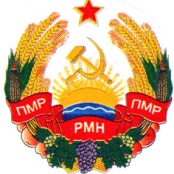 УРЯДПРИДНІСТРОВСЬКОЇ МОЛДАВСЬКОЇ РЕСПУБЛІКИПРАВИТЕЛЬСТВОПРИДНЕСТРОВСКОЙ МОЛДАВСКОЙРЕСПУБЛИКИПРАВИТЕЛЬСТВОПРИДНЕСТРОВСКОЙ МОЛДАВСКОЙРЕСПУБЛИКИПРАВИТЕЛЬСТВОПРИДНЕСТРОВСКОЙ МОЛДАВСКОЙРЕСПУБЛИКИРАСПОРЯЖЕНИЕРАСПОРЯЖЕНИЕРАСПОРЯЖЕНИЕ                                                                             №                                                                              №                                                                              № г. Тираспольг. Тираспольг. ТираспольСССкод субъекта (региона)ААтип адресообразующего элемента (район, город, село, улица и т.п.)РРРкод района (города с прямым подчинением субъекту)ГГГкод города (сельского поселения) с подчинением району или городу 
с прямым подчинением субъектуМММкод дополнительного адресообразующего элементаУУУкод улицы (планировочной единицы территории)Наименование элементаОписаниеAOIDИдентификационный код записи (ключевое поле)AO_GUIDГлобальный уникальный идентификационный код адресного объектаAO_CODEКлассификационный кодAREA_CODEКод субъекта (объект верхнего уровня)REGION_TYPEТип объекта (район, город и т.п.)REGION_CODEКод района (города с прямым подчинением субъекту)CITY_TYPEТип объекта (город, село и т.п.)CITY_CODEКод города (сельского поселения) с районным подчинениемDIST_TYPEТип объекта (микрорайон, сельское поселение, поселок и т.п.)DIST_CODEКод микрорайонаSTREET_TYPEТип объекта (улица, бульвар, переулок и т.п.)STREET_CODEКод улицыFORMALNAMEФормализованное наименование адресного объектаOFFNAMEОфициальное наименование адресного объектаPARENT_GUIDГлобальный уникальный идентификационный код родительского объектаOPERSTATUSКод статуса действия – определяет причину появления записи в БД, принимает значения:1 – инициация;10 – добавление;20 – изменение;21 – групповое изменение;30 – удаление;31 – удаление вследствие удаления вышестоящего объекта;40 – присоединение адресного объекта (слияние);41 – переподчинение вследствие слияния вышестоящего объекта;42 – прекращение существования вследствие присоединения к другому адресному объекту;43 – создание нового адресного объекта в результате слияния адресных объектов;50 – переподчинение;51 – переподчинение вследствие переподчинения вышестоящего объекта;60 – прекращение существования вследствие дробления;61 – создание нового адресного объекта в результате дробления;70 – восстановление прекратившего существование объекта.NEXT_IDИдентификатор записи связывания с последующей исторической записьюPREV_IDИдентификатор записи связывания с предыдущей исторической записьюUPDATEDATEДата внесения или изменения записиACTSTATUSСтатус актуальностиИдентификаторКраткое наименованиеПолное наименование1Респ.Республика2авт.Автономия3р-нРайон4тер.Территория5г.Город6с.Село7д.Деревня8пгт.Поселок городского типа9п.Поселок10сл.Слобода11г-кГородок12дп.Дачный поселок13кп.Курортный посёлок14мас.Массив15рп.Рабочий поселок16п/оПочтовое отделение17с/аСельская администрация18с/моСельское муниципальное образование19с/оСельский округ20с/пСельское поселение21с/сСельский совет22х.Хутор23ст-цаСтаница24высел.Выселки25ГСКГаражно-строительный кооператив26ПКПотребительский кооператив27ЖСКЖилищно-строительный кооператив28СОТСадово-огородническое товарищество29п/яПочтовый ящик30мМестечко31лпхЛеспромхоз32линияЛиния33въездВъезд34заездЗаезд35ж/дЖелезная дорога36ж/д ст.Железнодорожная станция37ж/д б-каЖелезнодорожная будка38ж/д пл.Железнодорожная платформа39ж/д п.Железнодорожный пост40ж/д р-дЖелезнодорожный разъезд41ж/д к-мыЖелезнодорожные казармы42зонаЗона43жилр-нЖилой район44жилзонаЖилая зона45промзонаПромышленная зона46мкр.Микрорайон47казармаКазарма48заимкаЗаимка49о.Остров50погостПогост51рзд.Разъезд52б.Берег53наб.Набережная54п/рПланировочный район55паркПарк56пер.Переулок57пер-здПереезд58пл.Площадь59пл-маПлатформа60пл-каПлощадка61п-кПолустанок62пр-ктПроспект63пр-здПроезд64просекаПросека65проселокПроселок66проулокПроулок67садСад68скверСквер69спускСпуск70ст.Станция71ул.Улица72туп.Тупик73бул.Бульвар74ш.Шоссе75э.Эстакада76стр.Строение77уч-кУчасток78фермаФерма79мостМост80каналКанал81кв-лКвартал82кмКилометр83кольцоКольцо84косаКоса85дор.Дорога86ур.Урочище87бр.Бригада88к.Кордон89л/оЛагерь отдыха90ГЭКГаражно-эксплуатационный кооператив91сан.Санаторий92з/оЗона отдыха93ПАКПотребительский автогаражный кооперативИдентификаторКраткое наименованиеПолное наименование1д.дом2уч-кучасток3стр.строение4гараж №гараж5бокс №бокс6кмкилометр7подв.подвал8хоз.хоз. постройка9кухн.кухня10ф-мафирма11п/япочтовый ящик12дом спец.дом специалистов13кордонкордон14секциясекция15общ.общежитие;ИдентификаторКраткое наименованиеПолное наименование1кв.квартира2ком.комната3каб.кабинет4оф.офис5подв.подвал6хоз.пом.хоз. помещение7складсклад8скв.скважина9гараж №гараж10бокс №бокс11стр.строение12лит.литера13уч-к.участокНаименование элементаОписаниеHSIDИдентификационный код записи (ключевое поле)HS_GUIDГлобальный уникальный идентификационный код элементаAO_GUIDГлобальный уникальный идентификационный код адресного объекта (см. п. 37)HS_TYPEКод типа элемента (см. пп. «б» п. 38)HS_NUMНомер элементаNEXT_IDИдентификатор записи связывания с последующей исторической записьюPREV_IDИдентификатор записи связывания с предыдущей исторической записьюUPDATEDATEДата внесения или изменения записиACTSTATUSСтатус актуальностиНаименование элементаОписаниеFLIDИдентификационный код записи (ключевое поле)FL_GUIDГлобальный уникальный идентификационный код элементаHS_GUIDГлобальный уникальный идентификационный код элемента уровня «дом» (см. п. 40) FL_TYPEКод типа элемента (см. пп. «в» п. 38)FL_NUMНомер элементаNEXT_IDИдентификатор записи связывания с последующей исторической записьюPREV_IDИдентификатор записи связывания с предыдущей исторической записьюUPDATEDATEДата внесения или изменения записиACTSTATUSСтатус актуальности